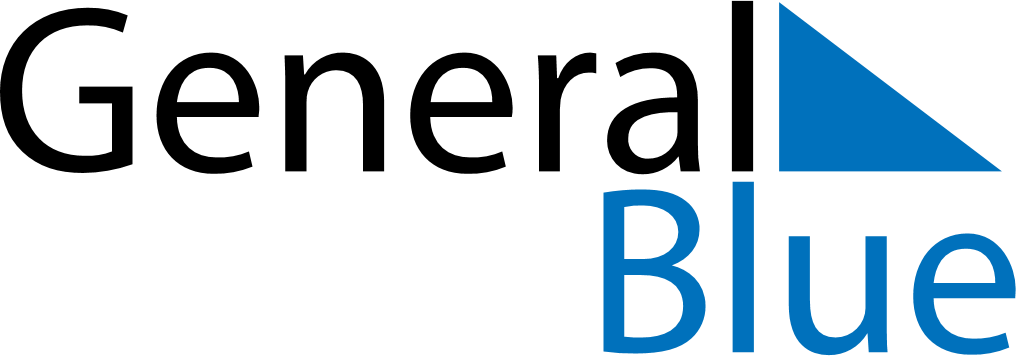 February 2027February 2027February 2027February 2027Christmas IslandChristmas IslandChristmas IslandSundayMondayTuesdayWednesdayThursdayFridayFridaySaturday1234556Chinese New Year78910111212131415161718191920212223242526262728